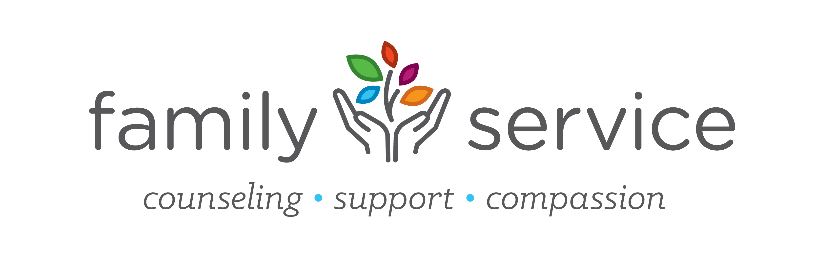 Intake CoordinatorStatus:	Full Time Reports to:	Mental Health Clinic ManagerSupervises:	      N/AQualifications: 	High school diploma and prior experience.Skills/Knowledge Required:Capacity to work cooperatively and independently. Proficient in MS Office and data base programs.Excellent written and verbal communication skills.Friendly, Outgoing personality, professional demeanor in person and on the phone. Must be detail oriented, have excellent organizational skills, the ability to multi-task and be flexibleAbility to work well with a wide range of personality types as a part of a team and independently.Ability to problem solve in a fast-paced office environment.Familiarity with community resources and offerings for referral purposes.Tasks & Responsibilities:Represent the agency in a friendly, professional mannerAssist staff and clients to achieve efficient office operationsDeveloping knowledge of our system and providers to most effectively link clients to treatmentAnswer inquiries for clients requesting behavioral health treatmentScreening potential clients by gathering demographic and clinical information to link clients to providers in the agencyObtain Mental Health phone intake informationMaintain client confidentialityPrepare intake forms/charts for clientsVerify completion of intake documents prior to client appointmentConfirm guardianship and work with case workers to obtain parental consentInput client information into data base.Cover front office in the absence of the front office administrative staff at the Main officeMaintain positive and cooperative working relationships with agency staffField phone calls from clients and parties wishing to obtain information about CPFV classes, requirements for enrollment, registrations, fees, and program services, etcField phone calls from clients and parties wishing to obtain information about Peaceful FamiliesObtain Mental Health and CPFV phone intake information, give to the therapist, CPFV Assistant and Insurance Specialist for authorizationMaintain client waitlistParticipate in agency meetings as neededOther tasks and responsibilities as assigned by supervisor 